Connecticut Housing Finance Authority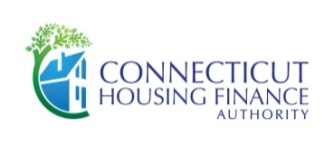  REVERSAL OF CURTAILMENT OR LEVEL PAYMENTPERIOD ENDED: _______   /  _______  /  _______IF MULTIPLE LEVEL PAYMENTS ARE TO BE REVERSED, USE A SEPARATE LINE FOR EACH PAYMENT.IDENTIFY WITH "C" FOR REVERSAL OF CURTAILMENT OR "N" FOR REVERSALOF LEVEL PAYMENT.                                                                                                                                                                                                        IRRG\EXCEPT-RC/RN FORM.DOCX MORTGAGOR’S LAST NAMESIX DIGIT CHFA LOAN #AMOUNT OF REVERSALORIGINAL DATE REPORTEDC or NTOTAL (RC/RN):